                                                          Р Е Ш Е Н И Е  от  26.09.2012г.                                       с. Калинино                          № 21Об утверждении Положения об организации и проведении молодежных дискотек, танцевальных вечеров в учреждениях культуры МКУК «КДЦ «Центр»                 Руководствуясь Федеральным Законом Российской Федерации от 06.10.2003 года № 131-ФЗ «Об общих принципах организации местного самоуправления в РФ», Уставом Калининского сельсовета, Уставом МКУК «КДЦ «Центр» в целях упорядочения организации и проведения молодежных дискотек и танцевальных вечеров в учреждениях культуры муниципального казенного учреждения культуры «Культурно-досуговый центр «Центр» Совет депутатов Калининского сельсоветаР Е Ш И Л: 	1. Утвердить Положение об организации и проведении молодежных дискотек, танцевальных вечеров в учреждениях культуры МКУК «КДЦ «Центр» (согласно приложению)             2. Решение вступает в силу со дня его принятия и подлежит опубликованию в газете Усть-Абаканские известия или на сайте поселения.Глава Калининского сельсовета                                                А.И.Демин ПриложениеУтверждено Решением Совета депутатовКалининского сельсоветаот  26.09.2012 года №21ПОЛОЖЕНИЕОб организации и проведении молодежных дискотек, танцевальных вечеров в учреждениях культуры МКУК «КДЦ «Центр»1. Общие положения1.1. Настоящее Положение «Об организации и проведении молодежных дискотек, танцевальных вечеров в учреждениях культуры МКУК «КДЦ «Центр» (далее – Положение) разработано в соответствии с Уставом  Калининского сельсовета, Уставом МКУК «КДЦ «Центр».1.2. Положение устанавливает порядок и условия организации и проведения  молодежных дискотек, танцевальных вечеров в учреждениях культуры МКУК «КДЦ «Центр» (далее -молодежные дискотеки, танцевальные вечера).1.3. Молодежные дискотеки, танцевальные вечера – формы организации досуга населения, удовлетворения его духовных запросов, интереса к музыке на основе комплексного использования художественных музыкальных видео- и светотехнических средств. Под молодежными дискотеками следует понимать культурно-развлекательное мероприятие, проводимое в специально отведенном месте – Домах культуры МКУК «КДЦ «Центр» для людей в возрасте от 14 до 35 лет.Под танцевальными вечерами следует понимать тематические, игровые и другие программы, проводимые в вечернее время с танцевальными паузами для населения Калининского сельсовета от 14 лет.1.4. Проведение молодежной дискотеки, танцевального вечера должно способствовать:- повышению общественной активности, нравственного и культурного уровня посетителей, воспитанию художественного вкуса, развитию танцевальной и музыкальной культуры, формированию духовных и эстетических запросов, организации содержательного отдыха;- пропаганде лучших образцов мирового музыкального искусства.2. Порядок организации и проведения молодежных дискотек, танцевальных вечеров2.1. Время проведения молодежной дискотеки, танцевальных вечеров в будничный день с 21.00 до 24.00 часов, в выходной день(если следующий день не является общепринятым рабочим днем) с 22.00 до 01.00 часов, в праздничные выходные дни, при проведении игровой – тематической и другой программы с 22.00 до 03.00 часов.        Согласно п.2 ст.38(1) Закона Республики Хакасия от 08.07.2005 г. № 50-ЗРХ «О профилактике безнадзорности и правонарушений несовершеннолетних в Республике Хакасия» не допускается нахождение детей (лиц, не достигших возраста 16 лет) в ночное время – с 22 до 6 часов местного времени в период с 1 сентября по 30 апреля и с 23 до 6 часов местного времени в период с 1 мая по 31 августа без сопровождения родителей (лиц, их заменяющих).2.2. Проведение молодежной дискотеки, танцевального вечера осуществляется по плану работы учреждений культуры МКУК «КДЦ «Центр» (далее – Учреждения) на каждый следующий календарный месяц. Внеплановые молодежные дискотеки, танцевальные вечера должны быть согласованы с директором МКУК «КДЦ «Центр».2.3. При проведении молодежных дискотек, танцевальных вечеров могут проводиться различные акции, возможно привлечение творческих коллективов других учреждений для их проведения, с оплатой их труда за счет средств Учреждения, либо на договорной основе.2.4. Дежурный администратор молодежной дискотеки, танцевального вечера имеет право отменить проведение молодежной дискотеки, танцевального вечера, если на них пришло менее 10 человек или при возникновении конфликтных ситуаций и хулиганских действий, мешающих проведению мероприятия прекратить его полностью или до наведения порядка в помещении, где оно проводится.2.5. Учреждение может организовать работу розничной продажи готовой продукции питания, в ассортиментный перечень которой на молодежных дискотеках и танцевальных вечерах не должна быть включена розничная продажа спиртосодержащих напитков, пива и напитков, изготавливаемых на его основе.2.6. Цены на входные билеты определяются Учреждением на основе калькуляции утвержденной директором МКУК «КДЦ «Центр»  и по согласованию с Учредителем.2.7. На молодежной дискотеке и танцевальном вечере запрещается употреблять алкогольные напитки, пиво, токсические и наркотические вещества и находиться в нетрезвом состоянии. Курить разрешается в строго отведенных местах.2.8. За порчу имущества в Учреждении посетители несут ответственность в установленном законном порядке.2.9. Посетители обязаны сохранять входные билеты до окончания мероприятия.3. Условия проведения молодежных дискотек, танцевальных вечеров3.1. Проведение молодежных дискотек, танцевальных вечеров может осуществляться только при наличии:- дежурного администратора;- охраны состоящей и сотрудников ДНД, либо по договору с лицензированным охранным агентством.3.2. В Учреждении на видном месте должны находиться правила пожарной безопасности и правила поведения в общественных местах, которые должны соблюдать посетители молодежных дискотек, танцевальных вечеров.3.3. Ответственность за работу молодежной дискотеки танцевального вечера несет директор Учреждения.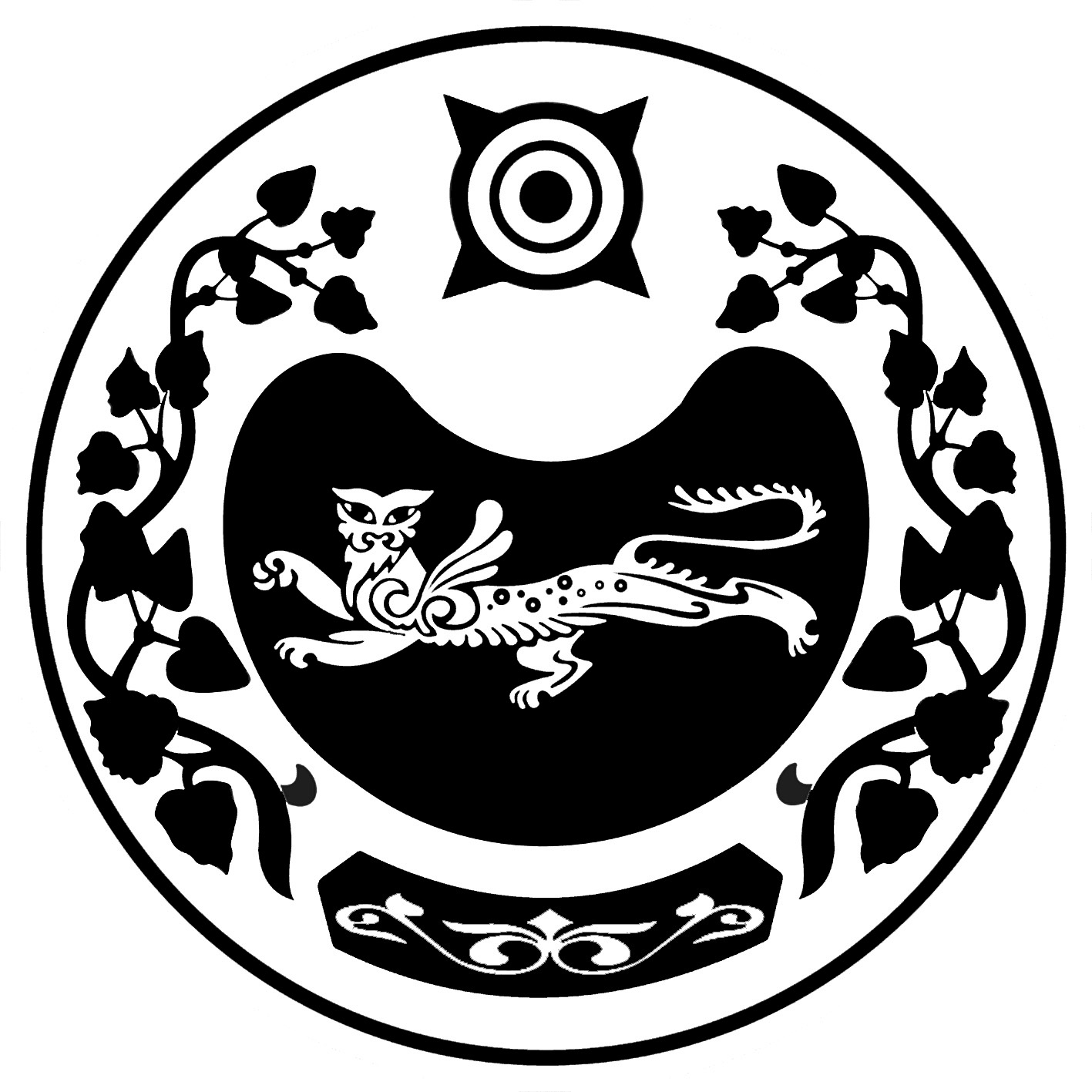 СОВЕТ ДЕПУТАТОВ КАЛИНИНСКОГО СЕЛЬСОВЕТА